  KEMENTERIAN RISET, TEKNOLOGI DAN PENDIDIKAN TINGGIUNIVERSITAS LAMPUNGFAKULTAS KEGURUAN DAN ILMU PENDIDIKAN JURUSAN ILMU PENDIDIKAN PROGRAM STUDI PG-PAUDJalan Soemantri Brojonegoro No. 1 Gedung Meneng Bandar Lampung 35145 Telp. ( 0721) 704624LEMBAR PENILAIAN SEMINAR HASIL PENELITIAN SKRIPSI MAHASISWAPS PG-PAUD JURUSAN ILMU PENDIDIKAN FKIP UNILAPada hari ........, Tanggal ......,  Bulan ..............., Tahun …….. Telah dilaksanakan Seminar Hasil yang berjudul:“………………………………………………………………………………………………………………………………………………………………………………………………………………………………………….” Nama Mahasiswa	: …………….. NPM			: ……………..Keterangan:∑ Nilai Akhir 	 =   Total Nilai          =  ………………   Total Sub Nilai Rentangan Nilai  =      ≥76,0 			= Lulus dengan huruf mutu A71,0 - < 75,9		= Lulus dengan huruf mutu B+66,0 - < 70,9		= Lulus dengan huruf mutu B61,0 - < 65,9		= Lulus dengan huruf mutu C+56,0 - < 60,9		= Lulus dengan huruf mutu C50,0 - < 55,9		= Lulus bersyarat dengan huruf mutu D< 50 			= Tidak lulus dengan huruf mutu  ESetelah selesai Seminar Pembimbing dapat menyerahkan format ini ke Kormind. Prodi.Bandar Lampung, 									Pembimbing I/II/Pembahas									……………………………….. 									NIP……………………………KEMENTERIAN RISET, TEKNOLOGI DAN PENDIDIKAN TINGGI 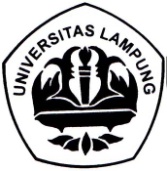 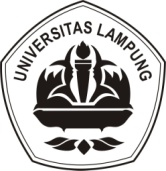 UNIVERSITAS LAMPUNG		FAKULTAS KEGURUAN DAN ILMU PENDIDIKANJURUSAN ILMU PENDIDIKANJalan Soemantri Brojonegoro No. 1 Gedung Meneng Bandar Lampung 35145 Telp. ( 0721) 704624DAFTAR HADIR SEMINAR HASIL PENELITIANNama	:  .........................Nomor Pokok Mhs.	:  .........................Jurusan/Program studi	:  Ilmu Pendidikan/ ....................................Judul proposal skripsi    :  	…………………………………………………………………………………….		…………………………………………………………………………………….Hari/tanggal	:  .................., ..................... 20……Pukul	:  ....................................LanjutanBandar Lampung, ……… 20…Ketua Program Studi( ....................................... ).NIPKEMENTERIAN RISET, TEKNOLOGI DAN PENDIDIKAN TINGGI                        UNIVERSITAS LAMPUNG                          FAKULTAS KEGURUAN DAN ILMU PENDIDIKAN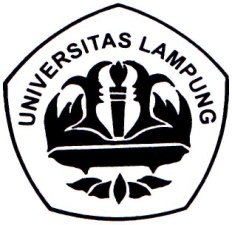 JURUSAN ILMU PENDIDIKAN             PROGRAM STUDI S1 PG PAUD             Jl. Soemantri Brojonegoro No. 1 Gedungmeneng Bandarlampung 35145 Tel/Fax (0721) 704 624 Kampus A Jalan Panglima Polim No. 40  Bandar Lampung Kampus B Jalan Budi Utomo Margorejo No. 25 Kecamatan Metro Selatan Kota Metro Telp. (0725) 46673Nomor 	:  					            Bandar Lampung  .................  20...Lampiran	: -Prihal		: Undangan Seminar HasilYang terhormat;1. 						( Pembimbing I )2.						( Pembimbing II )3.						( Pembahas )Dosen Program Studi ..................FKIP Universitas LampungdiBandarlampungSehubungan akan diadakannya seminar hasil penelitian: Nama 				: Nomor Pokok Mahasiswa	: Program Studi 		: Pembimbing I			:Pembimbing II		:				Judul Skripsi       	: kami mengharapkan kehadiran Saudara pada :Hari/tanggal			:  Pukul				:  Tempat			:  Atas kerjasama yang baik, kami ucapkan terima kasih.							 Ketua Jurusan,                                                                                                Dr. Riswanti Rini, M.Si            NIP 19600328 298603 2 002Catatan: Merujuk pada PA pasal 39 point 4dKEMENTERIAN PENDIDIKAN DAN KEBUDAYAAN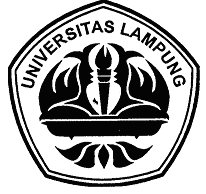 UNIVERSITAS LAMPUNGFAKULTAS KEGURUAN DAN ILMU PENDIDIKANJURUSAN ILMU PENDIDIKANPROGRAM STUDI S1 PG PAUDJl. Soemantri Brojonegoro No. 1 Gedungmeneng Bandarlampung 35145Tel/Fax (0721) 704 624 Kampus A Jalan Panglima Polim No. 40 Ratulangi  Bandar Lampung Kampus B Jalan Budi Utomo Margorejo No. 25 Kecamatan Metro Selatan Kota Metro Telp. (0725) 46673BERITA ACARA SEMINAR HASILSKRIPSIPada hari ini …………, tanggal ………….. bulan ……….. tahun  …………. bertempat di ..................................................................................... Fakultas Keguruan dan Ilmu PendidikanUniversitas Lampung, telah dilaksanakan SEMINAR HASIL SKRIPSI terhadap mahasiswa:Nama 				:Nomor Pokok Mahasiswa	: Program Studi 		:  Pembimbing I			:Pembimbing II		:		Judul Tesis        	: Berdasarkan hasil Seminar proposal Tesis, maka proposal tersebut dinyatakan DITERIMA/DITERIMA DENGAN CATATAN/DITOLAK jangka waktu perbaikan .........................bulanTim Seminar Hasil1. Ketua			: .................................		:.................................2..Pembimbing I		:.................................		:.................................		3. Pembimbing II		:.................................		:.................................		4.  Pembahas			:................................		:.................................		Tanggal Seminar Proposal		: Bandar Lampung, 20Plt. Ketua Program Studi,	(........................................ )NIP KEMENTERIAN RISET, TEKNOLOGI DAN PENDIDIKAN TINGGIUNIVERSITAS LAMPUNG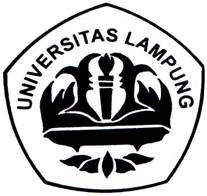 FAKULTAS KEGURUAN DAN ILMU PENDIDIKANJURUSAN ILMU PENDIDIKAN PROGRAM STUDI S1 PG PAUDJalan Soemantri Brojonegoro No. 1 Gedungmeneng Bandar Lampung 35145 Telp. (0721) 704624Kampus A Jalan Panglima Polim No. 40 Ratulangi Bandar Lampung Kampus B Jalan Budi Utomo Margorejo No. 25 Kecamatan Metro Selatan Kota Metro Telp. (0725) 46673CATATAN USULAN PERBAIKAN PROPOSAL/HASIL PENELITIANNama	:		................................Nomor Pokok Mhs	:	................................Jurusan/Prodi	:	Ilmu Pendidikan/................................Judul 	:	………………………………………………………………………………………		………………………………………………………………………………………		………………………………………………………………………………………Catatan:Lembar ini untuk perbaikan seminar usul penelitian/seminar hasil penelitian, dan ujian skripsi.           ................., ..................... 20.......		                                               Pembimbing Utama/Pembimbing Pembantu			         Penguji Utama           ……………………………..			         NIP ………………………... KEMENTERIAN RISET, TEKNOLOGI DAN PENDIDIKAN TINGGIUNIVERSITAS LAMPUNGFAKULTAS KEGURUAN DAN ILMU PENDIDIKANJURUSAN ILMU PENDIDIKANPROGRAM STUDI S1 PG PAUDJalan Soemantri Brojonegoro No. 1 Gedungmeneng Bandar Lampung 35145 Telp. (0721) 704624Kampus A Jalan Panglima Polim No. 40  Bandar Lampung Kampus B Jalan Budi Utomo Margorejo No. 25 Kecamatan Metro Selatan Kota Metro Telp. (0725) 46673PENGUMUMAN DAN UNDANGAN TERBUKASehubungan akan diadakannya seminar usul/hasil*) penelitianNama	:	..............................Nomor Pokok Mhs	:	..............................Jurusan	:	Ilmu PendidikanProgram Studi	:	..............................Judul Proposal	:	………………………………………………………………………………………		…………………………………………………………………………………….....		………………………………………………………………………………………Kami mengharapkan kehadiran staf pengajar dan mahasiswa pada:Hari/tanggal		: …………, ……………… 20…..Pukul		: ……….. WIBTempat			: ……………………Atas perhatian Saudara, kami ucapkan terima kasih.Bandar Lampung, ………. 20….						Ketua JurusanDr. Riswanti Rini, M.Si.NIP 19600328 198603 2 002*) coret yang tidak perluCatatan: Merujuk pada PA pasal 39 point 4dNo.Aspek yang DinilaiSub Aspek yang DinilaiNilai Jumlah Nilai1. Pendahuluan Kesesuaian latar belakang dengan masalah/fokus penelitian.Penting dan perlunya masalah/fokus untuk diteliti.Perumusan masalah/fokus penelitian…….…….…….2.Tinjauan PustakaRelevansi dan kelengkapan teori dengan kajian penelitian. Kesesuaian kerangka pikir dengan desain penelitian.Rumusan hipótesis (bila ada)…….…….…….3.Metode PenelitianKesesuaian metode dengan rancangan Penelitian.Ketepatan penentuan populasi dan sampel Penelitian.Perumusan variabel/sumber data penelitianTeknik dan instrumen pengumpul data.Ketepatan teknik analisis data.…….…….…….…….…….4.Hasil dan PembahasanTemuan penelitianKesesuaian Hasil dan keauratan dataPembahasan yang dikaji dengan teori…….…….…….4.Simpulan dan SaranKetajamanKejelasan produk dan prosesMotivasi dan inovasi…….…….…….5.PenampilanMedia PresentasiPresentasiCara Menanggapi Masukan …….…….…….Jumlah20NoNamaNIP//NPMKeterangan(Pembimbing/Pembahas/Dosen/Mahasiswa/Umum)Tanda Tangan1........................................................................Pembahas2........................................................................Pembimbing I3........................................................................Pembimbing II4Pembahas  Mhs I5Pembahas Mhs II67891011121314151617181920212223242526272829303132333435Komentar/ Saran/ Usulan Perbaikan